附1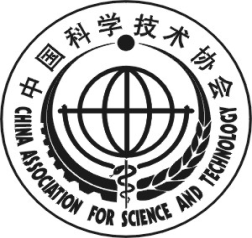 项目编号： 中国科协学会服务中心项目申报书中国科协学会服务中心制X年X月填写说明一、本申报书是申报中国科协学会服务中心项目的依据，填写内容须实事求是，表述应明确、严谨，相应栏目请填写完整。缺项或格式不符的申报书不予受理。二、本申报书应为A4开本的计算机打印稿，双面打印，一式5份报送，同时应报送申报书电子版。三、项目名称须按项目申报通知填写，项目编号按照各项目对应编号填写。四、项目主要内容一栏，应包括项目工作计划、组织形式、实施方案及有关措施等。五、项目目标及预期成果一栏，应包括具体可考核的目标任务、量化可考核的考核指标、具体详细的资金使用计划等。六、各栏目如填写不下，可另加附页。七、项目申报书填好后，须由申报单位负责人签字并加盖申报单位公章。按照项目申报要求报送中国科协学会服务中心。其他相关补充材料知情同意书申报单位、申报负责人、所有申报成员充分知晓、理解并确认对中国科协学会服务中心项目要求作出如下承诺：知识产权及相关权利的承诺1.申报人若中标此项目，为本项目提供服务和工作成果，所有的服务和成果的所有权、知识产权及其他权利归中国科协学会服务中心与项目承担单位共有，项目承担单位如需单独公开发表或发布成果，须取得中国科协学会服务中心书面同意，并注明“中国科协学会服务中心2022年度科技期刊研究成果（项目编号）”。2.前款所称知识产权包括但不限于专利权、商标权、著作权等，著作权包括但不限于署名权、发表权、修改权、保护作品完整权、复制权、发行权、出租权、展览权、表演权、放映权、广播权、改编权、翻译权、汇编权、信息网络传播权以及应当由著作权人享有的其他权利。3.署名权归属于中国科协学会服务中心与项目承担单位共有，署名权的署名方式、行使方式由中国科协学会服务中心按照项目设置目的和宗旨确定。保密义务的承诺申报人承诺对参与申报或履行本项目项下义务过程中知悉的中国科协学会服务中心、全国学会、科技工作者等单位或群体的资料、信息等承担保密义务，未经学会服务中心许可或者同意，不得向第三方披露、不得通过期刊或会议等形式发表或开展非为本项目之目的任何使用。不得放弃中标的承诺若申报单位及申报人中标此项目，自收到中标通知书或知悉前述中标结果后，不得放弃中标项目，中标人放弃中标项目的，5年内不得申报单位及所有项目申报成员再申报中国科协学会服务中心招标的所有项目。严格配合项目时间和工作进度的承诺本项目体现中国科协学会服务中心意志，项目资金由学会服务中心支持。申报单位应该严格按照学会服务中心项目进度及时间要求开展项目。出现未完全履行项目及合同要求情况，学会服务中心有权追回项目资金，项目承担单位、项目团队负责人、所有团队成员应予以配合并及时退回项目。申报单位、申报负责人、所有申报成员充分理解并确认作出上述承诺。申报负责人：       （签字） 申报单位：         （盖章） 年   月  日项目名称申报单位联系人手机电话电子邮箱通讯地址及邮编填报时间一、项目申报单位基本情况一、项目申报单位基本情况一、项目申报单位基本情况一、项目申报单位基本情况一、项目申报单位基本情况申报单位单位名称单位社会信用代码单位地址邮政编码项目负责人   职务/职称联系电话手    机电子信箱传    真协作单位名称单位社会信用代码单位地址邮政编码联系电话电子邮箱单位简介单位简介二、立项依据和目的二、立项依据和目的二、立项依据和目的二、立项依据和目的二、立项依据和目的项目（课题研究）的目的、意义，国内外相关研究状况、水平和发展趋势的分析与评价等（应附主要参考文献及出处)可多附页项目（课题研究）的目的、意义，国内外相关研究状况、水平和发展趋势的分析与评价等（应附主要参考文献及出处)可多附页项目（课题研究）的目的、意义，国内外相关研究状况、水平和发展趋势的分析与评价等（应附主要参考文献及出处)可多附页项目（课题研究）的目的、意义，国内外相关研究状况、水平和发展趋势的分析与评价等（应附主要参考文献及出处)可多附页项目（课题研究）的目的、意义，国内外相关研究状况、水平和发展趋势的分析与评价等（应附主要参考文献及出处)可多附页三、项目主要内容三、项目主要内容三、项目主要内容三、项目主要内容三、项目主要内容主要研究（工作）内容（计划）、研究（工作）方法及技术路线（组织形式），课题研究的创新之处，预期取得的经济效益、社会效益等可多附页主要研究（工作）内容（计划）、研究（工作）方法及技术路线（组织形式），课题研究的创新之处，预期取得的经济效益、社会效益等可多附页主要研究（工作）内容（计划）、研究（工作）方法及技术路线（组织形式），课题研究的创新之处，预期取得的经济效益、社会效益等可多附页主要研究（工作）内容（计划）、研究（工作）方法及技术路线（组织形式），课题研究的创新之处，预期取得的经济效益、社会效益等可多附页主要研究（工作）内容（计划）、研究（工作）方法及技术路线（组织形式），课题研究的创新之处，预期取得的经济效益、社会效益等可多附页四、项目目标及预期成果四、项目目标及预期成果四、项目目标及预期成果四、项目目标及预期成果四、项目目标及预期成果预期目标以及主要考核指标，预期成果及形式等可多附页预期目标以及主要考核指标，预期成果及形式等可多附页预期目标以及主要考核指标，预期成果及形式等可多附页预期目标以及主要考核指标，预期成果及形式等可多附页预期目标以及主要考核指标，预期成果及形式等可多附页五、项目实施条件五、项目实施条件五、项目实施条件五、项目实施条件五、项目实施条件与本项目有关的研究工作积累和已取得的工作成就（包括近期发表的与主要相关论著、获得学术奖励的情况、正在承担的有关研究项目或工作等），以及其他实施条件：现有专家资源、平台、工作团队等可多附页与本项目有关的研究工作积累和已取得的工作成就（包括近期发表的与主要相关论著、获得学术奖励的情况、正在承担的有关研究项目或工作等），以及其他实施条件：现有专家资源、平台、工作团队等可多附页与本项目有关的研究工作积累和已取得的工作成就（包括近期发表的与主要相关论著、获得学术奖励的情况、正在承担的有关研究项目或工作等），以及其他实施条件：现有专家资源、平台、工作团队等可多附页与本项目有关的研究工作积累和已取得的工作成就（包括近期发表的与主要相关论著、获得学术奖励的情况、正在承担的有关研究项目或工作等），以及其他实施条件：现有专家资源、平台、工作团队等可多附页与本项目有关的研究工作积累和已取得的工作成就（包括近期发表的与主要相关论著、获得学术奖励的情况、正在承担的有关研究项目或工作等），以及其他实施条件：现有专家资源、平台、工作团队等可多附页六、项目实施步骤和进度计划项目起止时间： 年 月 日起至 年  月   日止项目起止时间： 年 月 日起至 年  月   日止项目起止时间： 年 月 日起至 年  月   日止项目起止时间： 年 月 日起至 年  月   日止项目起止时间： 年 月 日起至 年  月   日止项目起止时间： 年 月 日起至 年  月   日止项目起止时间： 年 月 日起至 年  月   日止项目起止时间： 年 月 日起至 年  月   日止项目起止时间： 年 月 日起至 年  月   日止项目起止时间： 年 月 日起至 年  月   日止项目起止时间： 年 月 日起至 年  月   日止项目起止时间： 年 月 日起至 年  月   日止实施阶段实施阶段实施阶段实施阶段经费预算（万元）经费预算（万元）目标内容目标内容目标内容目标内容时间进度时间进度第一阶段第一阶段第一阶段第一阶段第二阶段第二阶段第二阶段第二阶段第三阶段第三阶段第三阶段第三阶段七、项目负责人及主要参加人员七、项目负责人及主要参加人员七、项目负责人及主要参加人员七、项目负责人及主要参加人员七、项目负责人及主要参加人员七、项目负责人及主要参加人员七、项目负责人及主要参加人员七、项目负责人及主要参加人员七、项目负责人及主要参加人员七、项目负责人及主要参加人员七、项目负责人及主要参加人员七、项目负责人及主要参加人员序号姓名姓名年龄年龄职务/职称职务/职称工作单位在本项目中承担的主要工作在本项目中承担的主要工作在本项目中承担的主要工作联系方式八、项目经费预算八、项目经费预算八、项目经费预算八、项目经费预算八、项目经费预算八、项目经费预算八、项目经费预算八、项目经费预算八、项目经费预算八、项目经费预算八、项目经费预算八、项目经费预算经费总预算    万元，其中：1.申请项目经费            万元2.自有经费                万元经费总预算    万元，其中：1.申请项目经费            万元2.自有经费                万元经费总预算    万元，其中：1.申请项目经费            万元2.自有经费                万元经费总预算    万元，其中：1.申请项目经费            万元2.自有经费                万元经费总预算    万元，其中：1.申请项目经费            万元2.自有经费                万元经费总预算    万元，其中：1.申请项目经费            万元2.自有经费                万元经费总预算    万元，其中：1.申请项目经费            万元2.自有经费                万元经费总预算    万元，其中：1.申请项目经费            万元2.自有经费                万元经费总预算    万元，其中：1.申请项目经费            万元2.自有经费                万元经费总预算    万元，其中：1.申请项目经费            万元2.自有经费                万元经费总预算    万元，其中：1.申请项目经费            万元2.自有经费                万元经费总预算    万元，其中：1.申请项目经费            万元2.自有经费                万元申请项目经费支出预算表 单位：万元申请项目经费支出预算表 单位：万元申请项目经费支出预算表 单位：万元申请项目经费支出预算表 单位：万元申请项目经费支出预算表 单位：万元申请项目经费支出预算表 单位：万元申请项目经费支出预算表 单位：万元申请项目经费支出预算表 单位：万元申请项目经费支出预算表 单位：万元申请项目经费支出预算表 单位：万元申请项目经费支出预算表 单位：万元申请项目经费支出预算表 单位：万元编号编号支出内容明细支出内容明细支出内容明细支出内容明细支出内容明细支出内容明细金额测算依据测算依据测算依据11……合计合计合计合计合计合计合计合计注：专项经费不得用于基本建设、对外投资、罚款、捐赠、员工福利等与项目实施无直接关系的支出。注：专项经费不得用于基本建设、对外投资、罚款、捐赠、员工福利等与项目实施无直接关系的支出。注：专项经费不得用于基本建设、对外投资、罚款、捐赠、员工福利等与项目实施无直接关系的支出。注：专项经费不得用于基本建设、对外投资、罚款、捐赠、员工福利等与项目实施无直接关系的支出。注：专项经费不得用于基本建设、对外投资、罚款、捐赠、员工福利等与项目实施无直接关系的支出。注：专项经费不得用于基本建设、对外投资、罚款、捐赠、员工福利等与项目实施无直接关系的支出。注：专项经费不得用于基本建设、对外投资、罚款、捐赠、员工福利等与项目实施无直接关系的支出。注：专项经费不得用于基本建设、对外投资、罚款、捐赠、员工福利等与项目实施无直接关系的支出。注：专项经费不得用于基本建设、对外投资、罚款、捐赠、员工福利等与项目实施无直接关系的支出。注：专项经费不得用于基本建设、对外投资、罚款、捐赠、员工福利等与项目实施无直接关系的支出。注：专项经费不得用于基本建设、对外投资、罚款、捐赠、员工福利等与项目实施无直接关系的支出。注：专项经费不得用于基本建设、对外投资、罚款、捐赠、员工福利等与项目实施无直接关系的支出。九、项目申报单位意见九、项目申报单位意见九、项目申报单位意见九、项目申报单位意见九、项目申报单位意见九、项目申报单位意见九、项目申报单位意见九、项目申报单位意见九、项目申报单位意见九、项目申报单位意见九、项目申报单位意见九、项目申报单位意见申报单位审核意见：申报单位项目负责人（签名）：                       年   月    日申报单位法人（签名）：                         年   月    日申报单位公章    年   月   日申报单位审核意见：申报单位项目负责人（签名）：                       年   月    日申报单位法人（签名）：                         年   月    日申报单位公章    年   月   日申报单位审核意见：申报单位项目负责人（签名）：                       年   月    日申报单位法人（签名）：                         年   月    日申报单位公章    年   月   日申报单位审核意见：申报单位项目负责人（签名）：                       年   月    日申报单位法人（签名）：                         年   月    日申报单位公章    年   月   日申报单位审核意见：申报单位项目负责人（签名）：                       年   月    日申报单位法人（签名）：                         年   月    日申报单位公章    年   月   日申报单位审核意见：申报单位项目负责人（签名）：                       年   月    日申报单位法人（签名）：                         年   月    日申报单位公章    年   月   日申报单位审核意见：申报单位项目负责人（签名）：                       年   月    日申报单位法人（签名）：                         年   月    日申报单位公章    年   月   日申报单位审核意见：申报单位项目负责人（签名）：                       年   月    日申报单位法人（签名）：                         年   月    日申报单位公章    年   月   日申报单位审核意见：申报单位项目负责人（签名）：                       年   月    日申报单位法人（签名）：                         年   月    日申报单位公章    年   月   日申报单位审核意见：申报单位项目负责人（签名）：                       年   月    日申报单位法人（签名）：                         年   月    日申报单位公章    年   月   日申报单位审核意见：申报单位项目负责人（签名）：                       年   月    日申报单位法人（签名）：                         年   月    日申报单位公章    年   月   日申报单位审核意见：申报单位项目负责人（签名）：                       年   月    日申报单位法人（签名）：                         年   月    日申报单位公章    年   月   日